REQUERIMENTO Nº 1037/2018Requer informações acerca de conservação da Estrada do Italiano, conforme especifica.Senhor Presidente,Senhores Vereadores, Considerando que, este vereador foi procurado por inúmeros munícipes e condutores de veículos que utilizam a Estrada do Italiano diariamente, e vem reclamando da má conservação da referida estrada, e;Considerando que, em visita ao local, pude constatar o perigo que os motoristas estão correndo em sofrerem acidentes devido aos inúmeros buracos existentes na estrada, sendo que os condutores de veículos e caminhões são obrigados a invadirem a contra mão para desviarem dos buracos, e;Considerando que, no primeiro semestre desse ano, a administração municipal, de uma forma paliativa, utilizando sobras de asfalto retirada da Rodovia SP 304, fez a conservação da Estrada do Italiano, mais a falta de manutenção da mesma, faz surgir inúmeros buracos que colocam em riscos quem por ali transitam.Considerando que, a Constituição Federal em seu inciso XXXIII, do artigo 5º, dispõe que, “todos têm o direito a receber dos órgãos públicos informações de seu interesse particular, ou de interesse coletivo ou geral, que serão prestadas no prazo da lei, sob pena de responsabilidade, ressalvadas aquelas cujo sigilo seja imprescindível à segurança da sociedade e do Estado”, e sob o tema, que o Supremo Tribunal Federal, no RE 865401, em decisão de repercussão geral, decidiu que: “o fato é que o controle da Administração Pública pelo parlamentar e pelo legislativo ... ou tornar mais eficiente os controles não podem ser tolhidos, muito menos com a imposição de restrições a direitos fundamentais não autorizadas pela Constituição Federal”.REQUEIRO que, nos termos do Art. 10, Inciso X, da Lei Orgânica do município de Santa Bárbara d’Oeste, combinado com o Art. 63, Inciso IX, do mesmo diploma legal, seja oficiado Excelentíssimo Senhor Prefeito Municipal para que encaminhe a esta Casa de Leis as seguintes informações:                       1º) A Administração municipal tem conhecimento do tal problema de falta de conservação na Estrada do Italiano?                    2º) caso positivo, desde quando?                     3º) Seria possível executar os serviços de conservação da tal estrada imediatamente?                     4º) Outras informações que julgarem necessárias.Plenário “Dr. Tancredo Neves”, em 03 de agosto de 2018.Paulo Cesar MonaroPaulo Monaro-Vereador-Líder do SDFoto do local 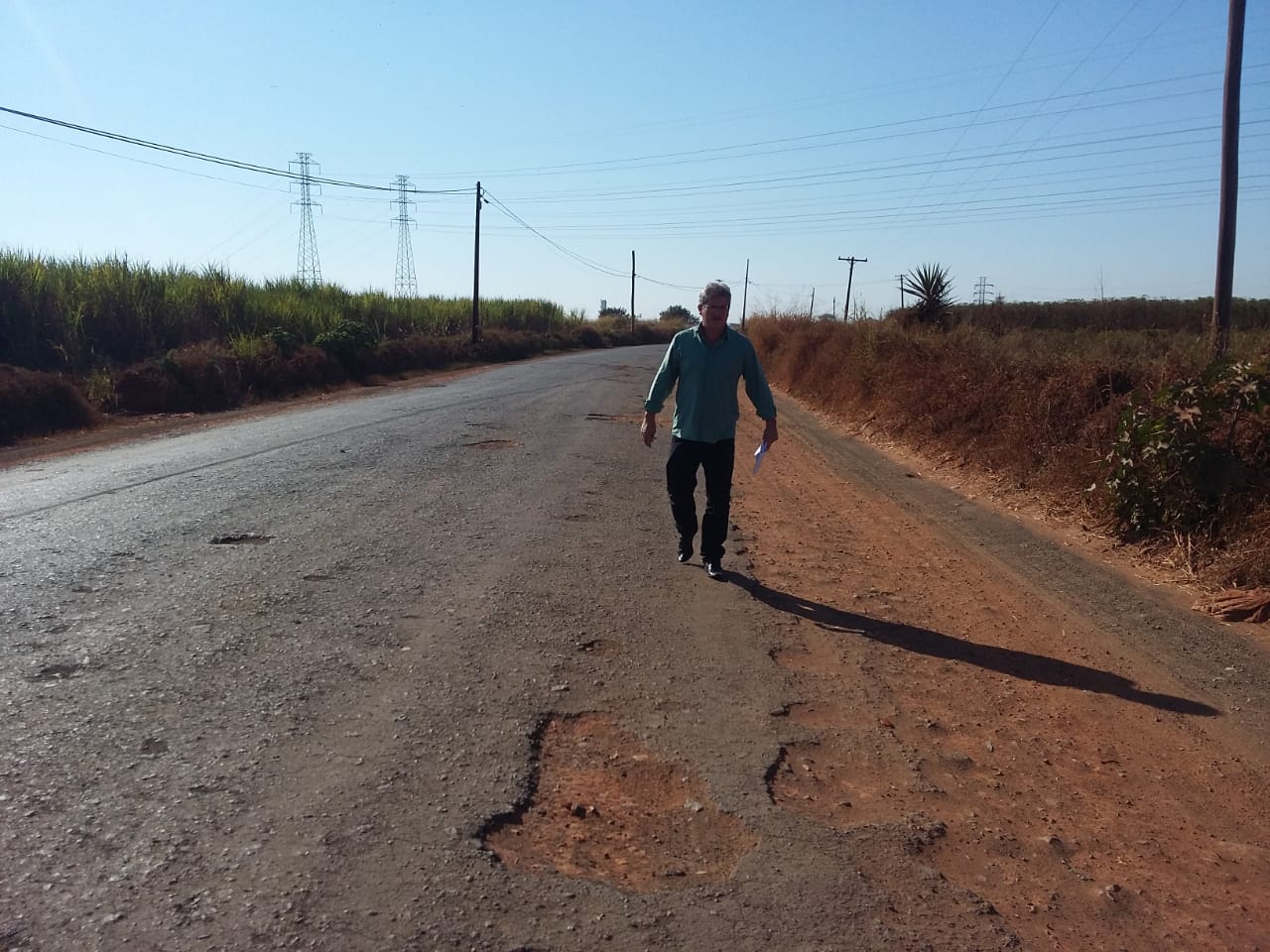 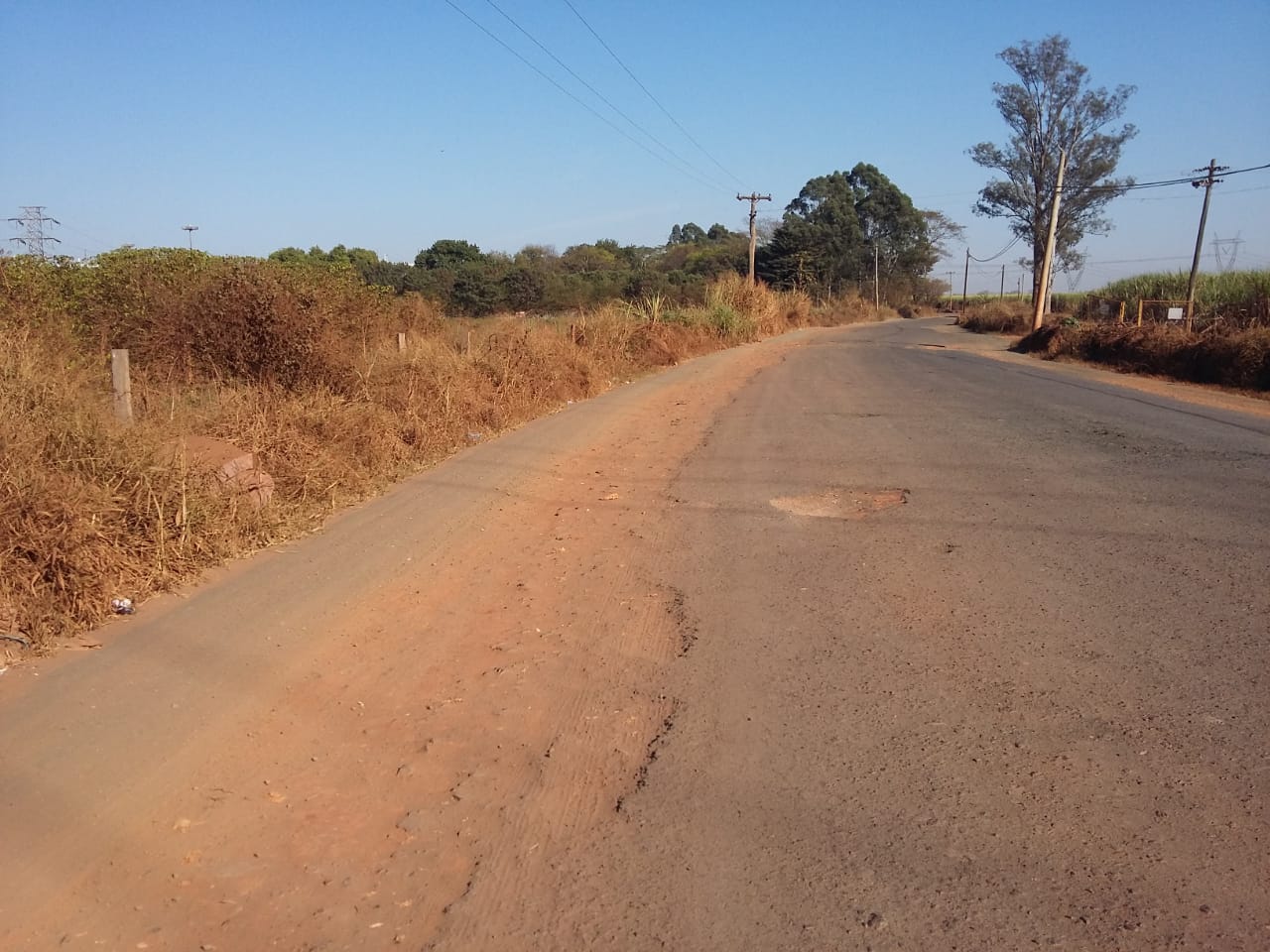 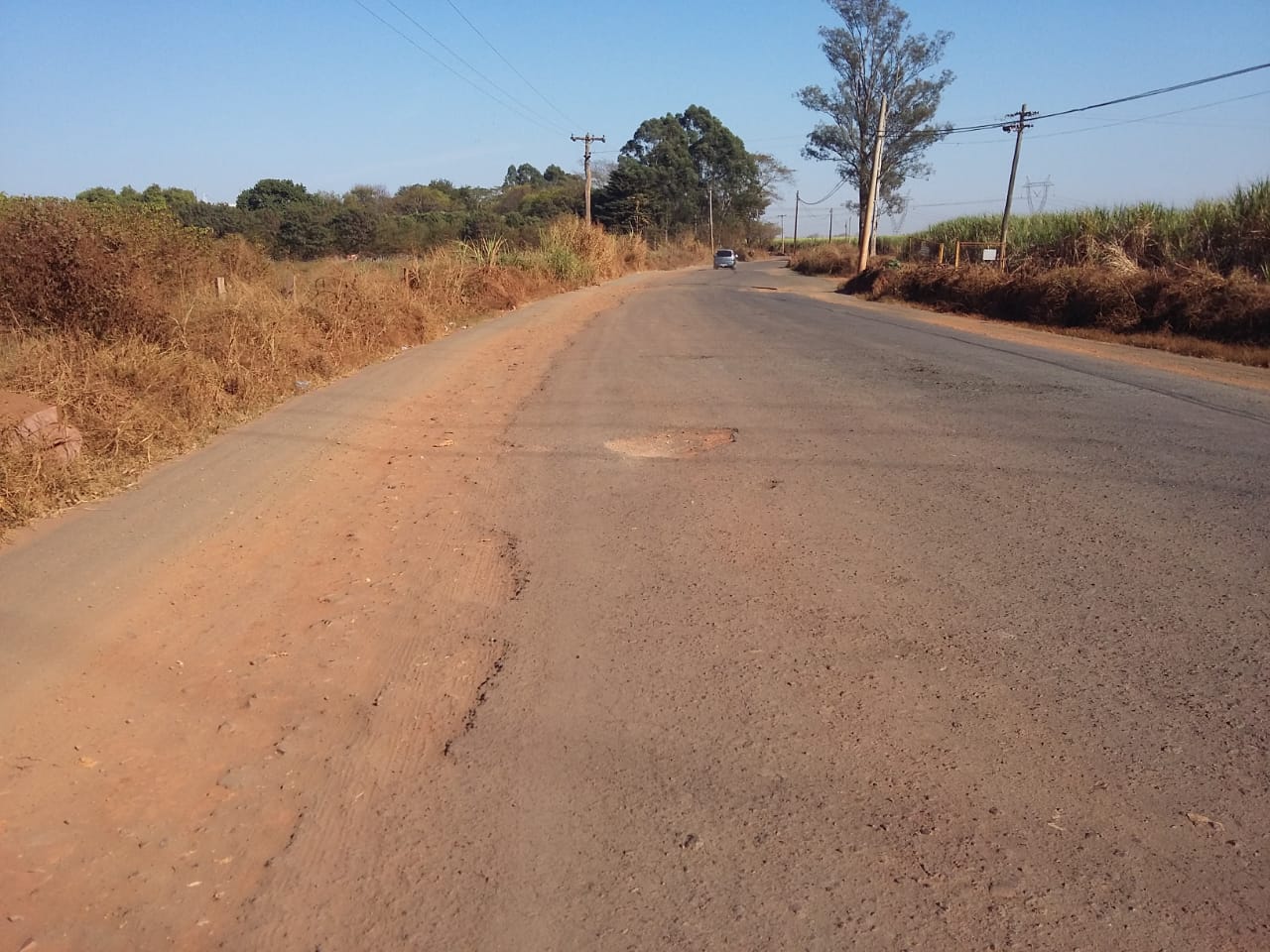 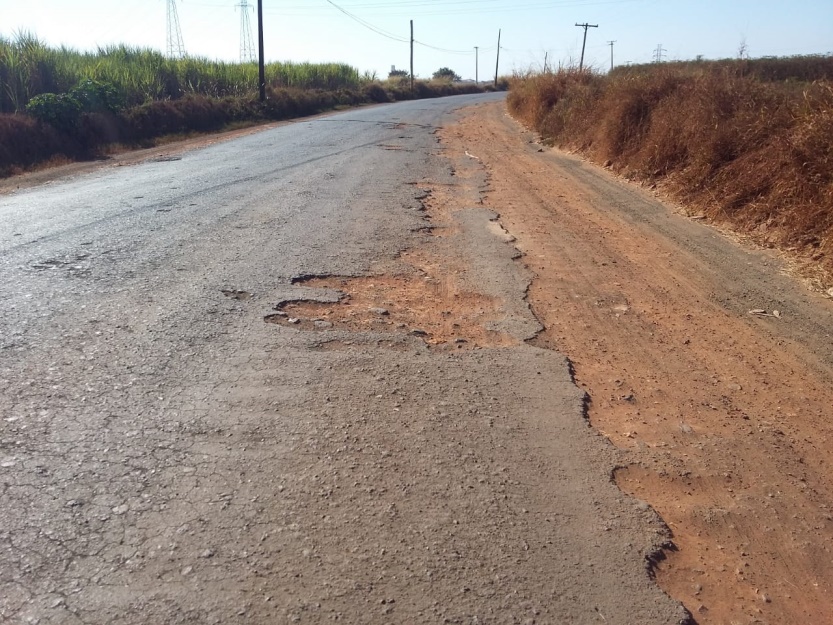 